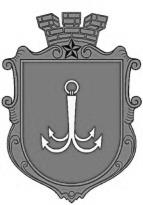                                           ОДЕСЬКА МІСЬКА РАДАПОСТІЙНА КОМІСІЯЗ ПИТАНЬ ОХОРОНИ ЗДОРОВ’Я  ________________№_________________на №______________від______________ПРОТОКОЛЗасідання постійної комісії від 08.04.2024 року	15.00 									каб. 307ПРИСУТНІ:Єремиця О.М., Вагапов А.В., Нікогосян Л.Р., Куценко І.І.Також присутні:Бедрега С.М.представники громадськостіПОРЯДОК ДЕННИЙ1. «Про затвердження статуту Комунального некомерційного підприємства «Дитячий консультативно-діагностичний центр імені академіка Б.Я. Резніка» Одеської міської ради у новій редакції»; 2. «Про передачу Комунальному некомерційному підприємству «Міська клінічна лікарня №1» Одеської міської ради на баланс та закріплення за ним на праві оперативного управління основних засобів»;3. «Про передачу Комунальному некомерційному підприємству «Дитяча міська клінічна лікарня №3» Одеської міської ради на баланс та закріплення за ним на праві оперативного управління основних засобів»; 4. «Про затвердження статуту Комунального некомерційного підприємства «Міська клінічна лікарня №1» Одеської міської ради у новій редакції»;5. «Про затвердження статуту Комунального некомерційного підприємства «Дитяча міська клінічна лікарня №3» Одеської міської ради у новій редакції»;6. «Про затвердження передавального акта комісії з реорганізації Комунального некомерційного підприємства «Стоматологічна поліклініка №4» Одеської міської ради»;7. «Про затвердження передавального акта комісії з реорганізації Комунального некомерційного підприємства «Стоматологічна поліклініка №5» Одеської міської ради»;8. «Про затвердження передавального акта комісії з реорганізації Комунального некомерційного підприємства «Пологовий будинок №7» Одеської міської ради»;9. «Про затвердження статуту Комунального некомерційного підприємства «Стоматологічна поліклініка №3» Одеської міської ради у новій редакції»;10. «Про затвердження статуту Комунального некомерційного підприємства «Міська клінічна лікарня №10» Одеської міської ради у новій редакції»;11. Про зняття з контрою рішень Одеської міської ради.12. Різне.СЛУХАЛИ: Пропозиції депутата Одеської міської ради        Вагапова А.В. про об’єднання пунктів порядку денного на голосуванні:п. 2 та п.4; п.3 та п.5; п.6 та п. 7.	ВИСТУПИЛИ: Вагапов А.В., Єремиця О.М., Бедрега С.М., Куценко І.І.ВИСНОВКИ ТА РЕКОМЕНДАЦІЇ: Підтримати пропозиції депутата Одеської міської ради Вагапова А.В. про об’єднання пунктів порядку денного на голосуванні: п. 2 та п.4; п.3 та п.5; п.6 та п. 7.Результати голосування:«ЗА» - 4«ПРОТИ» - 0«УТРИМАВСЯ» - 0СЛУХАЛИ: Пропозиції членів постійної комісії з питань охорони здоров’я Вагапова А.В. та Куценко І.І. про затвердження секретарем на засіданні постійної комісії Куценко І.І.	ВИСТУПИЛИ: Вагапов А.В., Куценко І.І.ВИСНОВКИ ТА РЕКОМЕНДАЦІЇ: Затвердити депутата Одеської міської ради Куценко І.І. секретарем на засіданні постійної комісії. Результати голосування:«ЗА» - 4«ПРОТИ» - 0«УТРИМАВСЯ» - 01. Перше питання порядку денного.    	СЛУХАЛИ: Розгляд проєкту рішення Одеської міської ради «Про затвердження статуту Комунального некомерційного підприємства «Дитячий консультативно-діагностичний центр імені академіка               Б.Я. Резніка» Одеської міської ради у новій редакції»ВИСТУПИЛИ: Єремица О.М, Нікогосян Л.Р.ВИСНОВКИ ТА РЕКОМЕНДАЦІЇ: Підтримати внесення на чергову сесію Одеської міської ради проект рішення «Про затвердження статуту Комунального некомерційного підприємства «Дитячий консультативно-діагностичний центр імені академіка Б.Я. Резніка» Одеської міської ради у новій редакції» після погодження Юридичного департаменту.Результати голосування:«ЗА» - 4«ПРОТИ» - 0«УТРИМАВСЯ» - 0Рішення прийнято.2. Друге та четверте питання порядку денного. СЛУХАЛИ: Розгляд проєктів рішень Одеської міської ради: - «Про передачу Комунальному некомерційному підприємству «Міська клінічна лікарня №1» Одеської міської ради на баланс та закріплення за ним на праві оперативного управління основних засобів»;- «Про затвердження статуту Комунального некомерційного підприємства «Міська клінічна лікарня №1» Одеської міської ради у новій редакції».ВИСТУПИЛИ: Єремиця О.М., Нікогосян Л.Р., Бедрега С.М. Вагапов А.В., Куценко І.І. ВИСНОВКИ ТА РЕКОМЕНДАЦІЇ: Підтримати внесення на чергову сесію Одеської міської ради проектів рішень: - «Про передачу Комунальному некомерційному підприємству «Міська клінічна лікарня №1» Одеської міської ради на баланс та закріплення за ним на праві оперативного управління основних засобів»;- «Про затвердження статуту Комунального некомерційного підприємства «Міська клінічна лікарня №1» Одеської міської ради у новій редакції» після погодження Юридичного департаменту.Результати голосування:«ЗА» - 4«ПРОТИ» - 0«УТРИМАВСЯ» - 0Рішення прийнято.3. Третє та п’яте питання порядку денного.    СЛУХАЛИ: Розгляд проєктів рішень Одеської міської ради: - «Про передачу Комунальному некомерційному підприємству «Дитяча міська клінічна лікарня №3» Одеської міської ради на баланс та закріплення за ним на праві оперативного управління основних засобів»;- «Про затвердження статуту Комунального некомерційного підприємства «Дитяча міська клінічна лікарня №3» Одеської міської ради у новій редакції»	ВИСТУПИЛИ: Єремиця О.М., Нікогосян Л.Р.ВИСНОВКИ ТА РЕКОМЕНДАЦІЇ: Підтримати внесення на чергову сесію Одеської міської ради проектів рішень Одеської міської ради:- «Про передачу Комунальному некомерційному підприємству «Дитяча міська клінічна лікарня №3» Одеської міської ради на баланс та закріплення за ним на праві оперативного управління основних засобів»;- «Про затвердження статуту Комунального некомерційного підприємства «Дитяча міська клінічна лікарня №3» Одеської міської ради у новій редакції» після погодження Юридичного департаменту.Результати голосування:«ЗА» - 4«ПРОТИ» - 0«УТРИМАВСЯ» - 0Рішення прийнято.4. Шосте та сьоме питання порядку денного. СЛУХАЛИ: Розгляд проєктів рішень Одеської міської ради: - «Про затвердження передавального акта комісії з реорганізації Комунального некомерційного підприємства «Стоматологічна поліклініка №4» Одеської міської ради»;- «Про затвердження передавального акта комісії з реорганізації Комунального некомерційного підприємства «Стоматологічна поліклініка №5» Одеської міської ради».ВИСТУПИЛИ: Єремиця О.М., Нікогосян Л.Р., Бедрега С.М.,  Куценко І.І.ВИСНОВКИ ТА РЕКОМЕНДАЦІЇ: Підтримати внесення на чергову сесію Одеської міської ради проект рішення Одеської міської ради:- «Про затвердження передавального акта комісії з реорганізації Комунального некомерційного підприємства «Стоматологічна поліклініка №4» Одеської міської ради»;- «Про затвердження передавального акта комісії з реорганізації Комунального некомерційного підприємства «Стоматологічна поліклініка №5» Одеської міської ради» після погодження Юридичного департаменту.Результати голосування:«ЗА» - 4«ПРОТИ» - 0«УТРИМАВСЯ» - 0Рішення прийнято.5. Восьме питання порядку денного.    СЛУХАЛИ: Розгляд проєкту рішення Одеської міської ради «Про затвердження передавального акта комісії з реорганізації Комунального некомерційного підприємства «Пологовий будинок №7» Одеської міської ради»	ВИСТУПИЛИ: Єремиця О.М., Нікогосян Л.Р., Куценко І.І.ВИСНОВКИ ТА РЕКОМЕНДАЦІЇ: Підтримати внесення на чергову сесію Одеської міської ради проект рішення «Про затвердження передавального акта комісії з реорганізації Комунального некомерційного підприємства «Пологовий будинок №7» Одеської міської ради» після погодження Юридичного департаменту.Результати голосування:«ЗА» - 4«ПРОТИ» - 0«УТРИМАВСЯ» - 0Рішення прийнято.6. Десяте питання порядку денного.    СЛУХАЛИ: Розгляд проєкту рішення Одеської міської ради «Про затвердження статуту Комунального некомерційного підприємства «Міська клінічна лікарня №10» Одеської міської ради у новій редакції»ВИСТУПИЛИ: Єремиця О.М., Нікогосян Л.Р., Куценко І.І.ВИСНОВКИ ТА РЕКОМЕНДАЦІЇ: Підтримати внесення на чергову сесію Одеської міської ради проект рішення «Про затвердження статуту Комунального некомерційного підприємства «Міська клінічна лікарня №10» Одеської міської ради у новій редакції» після погодження Юридичного департаменту.Результати голосування:«ЗА» - 4«ПРОТИ» - 0«УТРИМАВСЯ» - 0Рішення прийнято.7. Дев’яте питання порядку денного.    	СЛУХАЛИ: Розгляд проєкту рішення Одеської міської ради «Про затвердження статуту Комунального некомерційного підприємства «Стоматологічна поліклініка №3» Одеської міської ради у новій редакції»ВИСТУПИЛИ: Єремиця О.М., Нікогосян Л.Р.ВИСНОВКИ ТА РЕКОМЕНДАЦІЇ: Підтримати внесення на чергову сесію Одеської міської ради проект рішення «Про затвердження статуту Комунального некомерційного підприємства «Стоматологічна поліклініка №3» Одеської міської ради у новій редакції»після погодження Юридичного департаменту.Результати голосування:«ЗА» - 4«ПРОТИ» - 0«УТРИМАВСЯ» - 0Рішення прийнято.8. Одинадцяте питання порядку денного.    	СЛУХАЛИ: Розгляд листа Департаменту охорони здоров’я та резолюції секретаря Одеської міської ради Коваля І.М. стосовно зняття з контролю рішень Одеської міської ради, контроль яких покладено на постійну комісію з питань охорони здоров’я.ВИСТУПИЛИ: Єремиця О.М., Нікогосян Л.Р., Вагапов А.В., Куценко І.І.ВИСНОВКИ ТА РЕКОМЕНДАЦІЇ: Визнати рішення Одеської міської ради що зазначені в листі Департаменту охорони здоров’я як виконані у повному обсязі та рекомендувати сесії Одеської міської ради зняти їх з контролю. Результати голосування:«ЗА» - 4«ПРОТИ» - 0«УТРИМАВСЯ» - 0Рішення прийнято.						Різне.ВИСТУПИЛИ: Куценко І.І., Нікогосян Л.Р. Голова постійної комісії					Олексій ЄРЕМИЦЯВ.о. секретаря постійної комісії 			Ірина КУЦЕНКОпл. Думська, 1, м. Одеса, 65026, Україна